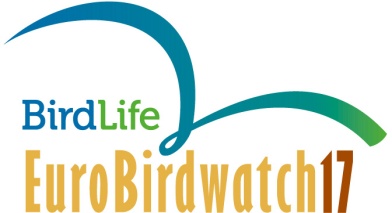 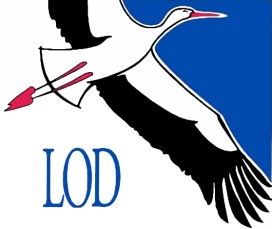 Paukščių palydų šventė, 2017 Lietuvos ornitologų draugija (LOD)RENGINIŲ REGISTRACIJOS FORMAPateikdamas šią anketą aš pažadu laiku perduoti LOD sekretoriatui (iki spalio 1 d. 15 val.) (el. paštu  lod@birdlife.lt arba tel./faksu 8 5 213 04 98) informaciją apie renginio rezultatus pagal “Paukščių palydų, 2017 rezultatų pateikimo formą”  (bus atsiųsta vėliau gavus šią registracijos formą). Sutinku, kad šioje anketoje pateikta informacija būtų naudojama teikiant suvestines žiniasklaidai bei LOD leidiniuose. *Jei Jūs organizuojate kelis renginius, ši registracijos forma turi būti pildoma kiekvienam renginiui atskirai Atsakingo asmens vardas, pavardėAsta Petrusevičienė, Elmaras DuderisAdresas bendravimui su LODBiržai Vytauto 47 "Aušros" pagrindinė mokyklaTelefonas (jei skiriasi, atskirai nurodykite telefono numerį LOD bendravimui su Jumis ir dalyvių pasiteiravimui)+370-652-92573El. paštaselmaras.duderis@gmail.comRenginio forma (išbraukti nereikalingą arba įrašyti naujai)Ornitologinė ekskursija........................................................................................................................................Renginio data: mėnuo, diena2017.09.30Renginio pradžia (val.)11.00Renginio vieta (nurodyti dalyvių rinkimosi vietą)Širvėnos ežero apylinkėsKita Jūsų manymui Jūsų renginiu besidomintiems (dalyviams)  svarbi informacija